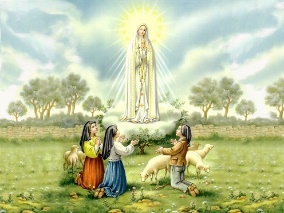 Our Lady of Fatima REP Registration Form				School year 2021/22Last Name: _________________________Mother/Father First Name: ____________________Address: _______________________________City, Zip____________________________Phone # M_____________________D____________________Emergency Name/Ph. #____________________________Mother’s Maiden name: ___________________________E-mail_____________________________Both parents Catholic? Y/N	Child’s Name			Birthdate	Gender	Grade		School Attending____________________	________     	____     	_____      	_______________Sacrament/Place/DateBaptism____________________________ Eucharist________________________Date: _______________		           Date: _____________Penance____________________________Confirmation____________________Date: _______________		          Date: ___________________________________________________________________________________________Child’s Name			Birthdate      Gender     Grade     	School Attending____________________	________     _____   	 _____     	 _______________Sacrament/Place/DateBaptism____________________________ Eucharist________________________Date: _______________		           Date: _____________Penance____________________________Confirmation____________________Date: _______________		           Date: _____________Child’s Name			Birthdate      Gender    Grade       School Attending____________________	________     ___     	_____      _______________Sacrament/Place/DateBaptism____________________________ Eucharist________________________Date: _______________		           Date: _____________Penance____________________________Confirmation____________________Date: ___________    		           	           Date: ___________________________________________________________________________________________Child’s Name			Birthdate      Gender    Grade       School Attending____________________	________     ____     	_____      _______________Sacrament/Place/DateBaptism____________________________ Eucharist________________________Date: _______________		           Date: _____________Penance____________________________Confirmation____________________Date: ___________    		           	           Date: _____________Please specify any special needs for any child recorded on this registration form: medical, learning disabilities, physical disabilities__________________________________________________________________________________________________________________________________________________________________________________________________________________________________________Please note: If any of your children were baptized outside of this parish, and you have not already supplied us with a copy of each child’s baptismal record, you will need to do so for our records.Tuition due: $_____________Tuition Paid: ______________$40.00/1 child   $60.00/2 children   $75.00/3 children   4 or more $20.00 per child	 A sacramental fee of $15.00 if your child is in 2nd (FHC) or 8th grade (Confirmation)ALL AREAS MUST BE COMPLETED